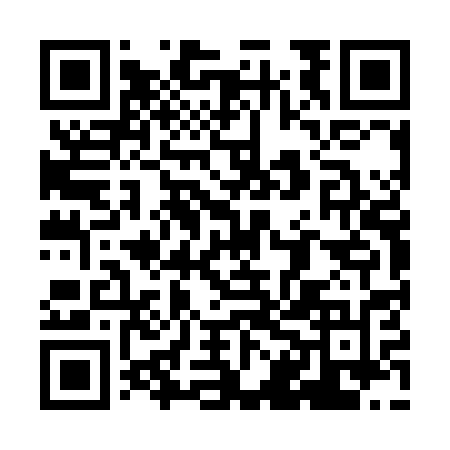 Ramadan times for Vlore, AlbaniaMon 11 Mar 2024 - Wed 10 Apr 2024High Latitude Method: NonePrayer Calculation Method: Muslim World LeagueAsar Calculation Method: ShafiPrayer times provided by https://www.salahtimes.comDateDayFajrSuhurSunriseDhuhrAsrIftarMaghribIsha11Mon4:294:296:0011:523:105:455:457:1012Tue4:274:275:5811:523:115:465:467:1113Wed4:264:265:5611:513:115:475:477:1214Thu4:244:245:5511:513:125:485:487:1415Fri4:224:225:5311:513:125:495:497:1516Sat4:214:215:5211:513:135:505:507:1617Sun4:194:195:5011:503:145:515:517:1718Mon4:174:175:4811:503:145:525:527:1819Tue4:154:155:4711:503:155:535:537:1920Wed4:144:145:4511:493:155:545:547:2121Thu4:124:125:4311:493:165:565:567:2222Fri4:104:105:4211:493:165:575:577:2323Sat4:084:085:4011:493:175:585:587:2424Sun4:064:065:3811:483:175:595:597:2525Mon4:054:055:3711:483:186:006:007:2626Tue4:034:035:3511:483:186:016:017:2827Wed4:014:015:3311:473:196:026:027:2928Thu3:593:595:3211:473:196:036:037:3029Fri3:573:575:3011:473:196:046:047:3130Sat3:553:555:2911:463:206:056:057:3331Sun4:544:546:2712:464:207:067:068:341Mon4:524:526:2512:464:217:077:078:352Tue4:504:506:2412:464:217:087:088:363Wed4:484:486:2212:454:217:097:098:384Thu4:464:466:2012:454:227:107:108:395Fri4:444:446:1912:454:227:117:118:406Sat4:424:426:1712:444:237:127:128:417Sun4:414:416:1612:444:237:137:138:438Mon4:394:396:1412:444:237:147:148:449Tue4:374:376:1212:444:247:157:158:4510Wed4:354:356:1112:434:247:167:168:47